BANKA PROMOSYONU İHALE KARARI ve İLANI ERZİNCAN VALİLİĞİ		22/04/2020Konu: Banka Promosyonu 2020/1Banka Promosyonu İhale Komisyonu 22/04/2020 Salı Günü Saat 15.00 da yaptığı toplantıda, Banka Promosyon İhalesinde uygulanacak kriterler ve şartnameyi hazırlayarak; Yukarıda belirtilen tarih ve saatlerde promosyon ihalesi toplantısının yapılmasına, ihalenin Kapalı Zarf ve Açık Artırma Usulü ile yapılmasına, Banka Promosyonu İhale İlanı ve eklerinin kurumun internet adresinde yayınlanmasına, İlgili bankalara Banka Promosyon İhalesi Davet Mektubu verilmesine, karar vermiştir.Banka Promosyon İhalesinde uygulanacak kriterler:1-Banka Promosyon İhalesinde ekteki şartnamede belirtilen şartlar esas alınarak yapılacaktır. 2-Banka Promosyonu İhale Şartnamesi ve diğer belgeler http://www.erzincan.gov.tr adresinde görülebilir.3-Ekonomik açıdan en avantajlı teklif, Kapalı zarf ve açık artırma usulleri ile belirlenecektir.4-Teklifler, en geç 11.05.2015 Pazartesi günü, saat 14.00'a kadar Erzincan Valiliği Sosyal Yardımlaşma ve Dayanışma Vakfı Müdürlüğü Toplantı Salonunda ihaleye katılacak banka yetkilileri tarafından kapalı zarf içerisinde getirilecek, komisyon ve diğer banka yetkililerinin huzurunda açılan zarflarda en yüksek teklifi verenler arasında aynı anda açık artırma yöntemiyle belirlenecektir.Ek:   1 -Banka Promosyonu İhale Şartnamesi2-Banka Promosyon İhalesi Banka Yetkilisi Mektubu Örneği3-Banka Promosyon İhalesi Teklif Mektubu ÖrneğiERZİNCAN VALİLİĞİBANKA PROMOSYONU İHALE ŞARTNAMESİA-GENEL ŞARTLAR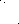 1.İhale, ERZİNCAN VALİLİĞİ ve İL SİVİL TOPLUMLA İLİŞKİLER MÜDÜRLÜĞÜ, MERKEZ İLÇE KÖYLER BİRLİĞİ, GÖÇ İDARESİ PERSONELİ ve GÜVENLİK KORUCUSU olarak görev yapan personelin maaş, İkramiye, Yolluk ve Fazla Mesai ödemelerini kapsamaktadır.ERZİNCAN VALİLİĞİ ve İL SİVİL TOPLUMLA İLİŞKİLER MÜDÜRLÜĞÜ, MERKEZ İLÇE KÖYLER BİRLİĞİ, GÖÇ İDARESİ PERSONELİ ve GÜVENLİK KORUCUSU 223 ( 657'ye Tabi Kadrolu Memur+4B+Sürekli İşçi, Güvenlik Korucusu ) Ücretli personel bulunmakta olup yıllık nakit akışının (Maaş, İkramiye, Yolluk, Operasyon Ücreti, Fazla Mesai) yaklaşık 11.556.967,56 TL olarak gerçekleştirilmesi öngörülmektedir.Anlaşmanın süresi sözleşme tarihinden itibaren 3 Üç yıldır. Promosyon miktarı personel sayısına göre Sözleşme tarihinden sonra İlk ödenecek maaşla birlikte tek seferde ve her personele eşit miktarda personelin maaş hesaplarına yatıracaktır.İhale tekliflerinin, ERZİNCAN VALİLİĞİ ve İL SİVİL TOPLUMLA İLİŞKİLER MÜDÜRLÜĞÜ, MERKEZ İLÇE KÖYLER BİRLİĞİ, GÖÇ İDARESİ PERSONELİ ve GÜVENLİK KORUCUSU personelinin yarıyıl ve yaz tatillerinde işlem yapma konusunda sıkıntı çekmeyeceği yaygın servis ağı bulunan bankalara verilmesi esas alınmıştır. Ancak bu şartı taşımayan bankalar ortak noktalardan ücretsiz yararlandırmayı taahhüt ettiği takdirde teklifleri değerlendirilecektir.          5. Kurumca; Personelin Maaş ödemeleri her aybaşından 2 (iki) iş günü önce Bankada bulunan birim hesaplarına aktarılır. Banka bu ödemeleri Erzincan Valiliğinde görevli personel                  için maaş hesaplarına her ayın 15 inin başladığı gece saat 00.01 'de, personelin kullanımına hazır hale getirir. Banka; Kurum personeline maaş haricinde yapılacak diğer ödemeleri (İkramiye, fazla mesai, yolluk, vb.) ise, banka listesinin bankaya ulaştırıldığı ve ödeme tutarının banka hesabına geçtiği günü takip eden gün saat 08.00 itibari ile hesap sahibi personelin kullanımına hazır hale getirecektir.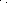 Anlaşma yapılan banka; anlaşma süresince, ATM, ek kart ve kredi kartlarının verilmesi, yenilenmesi, değiştirilmesi, iptal edilmesi veya kullanılmasından dolayı, ERZİNCAN VALİLİĞİ ve İL SİVİL TOPLUMLA İLİŞKİLER MÜDÜRLÜĞÜ, MERKEZ İLÇE KÖYLER BİRLİĞİ, GÖÇ İDARESİ PERSONELİ ve GÜVENLİK KORUCUSU personelinden yıllık kart ücreti ile internet bankacılığı, telefon bankacılığı veya ATM aracılığıyla gerçekleştirilen havale ve EFT işlemlerinden ve personelin bankadaki hesaplarından aylık veya yıllık hesap işletim ücreti, işlem masrafı, kart aidatı üyelik ücreti vb. herhangi bir ücret veya her ne ad altında olursa olsun başka bir masraf ve/veya ücret vb. talep etmeyecektir.Anlaşma yapılan banka; Bankamatik cihazında oluşacak arıza ve para bitiminde, durumun bankaya bildirilmesinden itibaren en kısa zaman içerisinde mevcut duruma müdahale edip hizmetin devamını sağlamak konusunda azami özeni gösterecektir.Anlaşma yapılan banka; ERZİNCAN VALİLİĞİ ve İL SİVİL TOPLUMLA İLİŞKİLER MÜDÜRLÜĞÜ, MERKEZ İLÇE KÖYLER BİRLİĞİ, GÖÇ İDARESİ PERSONELİ ve GÜVENLİK KORUCUSU personeline kendi ATM'lerini herhangi bir masraf, komisyon vb. talep etmeden kullandıracaktır.Anlaşma yapılan banka; maaş-özlük ve diğer ödemelerde haftanın her günü ve saatinde ATM'lerde yeterli miktarda para bulundurmak zorundadır.Anlaşma yapılan banka; kurum istediği takdirde belirtilen yerlere (yakın ATM'si olmaması durumunda) I (Bir) adet ATM koymak zorundadır.Anlaşma yapılan banka; ERZİNCAN VALİLİĞİ ve İL SİVİL TOPLUMLA İLİŞKİLER MÜDÜRLÜĞÜ, MERKEZ İLÇE KÖYLER BİRLİĞİ, GÖÇ İDARESİ PERSONELİ ve GÜVENLİK KORUCUSU personelinin bankacılık İşlemlerini daha kolaylıkla yapabilmesi için yeterli sayıda ve nitelikte personel görevlendirecektir. Banka, personelin isteği halinde ek hesap ve fon hesabı açabilecektir.Anlaşma yapılan banka; promosyon anlaşmasından sonra, kuruma yeni atanan ve nakil gelen personel olması halinde, bankaya kurumca İsimleri bildirilen personele ödenecek ilk maaşla promosyonları banka tarafından geriye kalan süre hesap edilerek bu oranda sisteme dahil olunan ayda hesabına 1 (Bir ) defada peşin olarak yatırılacaktır.Anlaşma yapılan banka çeşitli nedenlerle (tayin, ücretsiz izin, emeklilik, ölüm, müstafi sayılma v.b.) ayrılan personelden peşin ödediği promosyonların iadesini talep etmeyecektir. 14. Anlaşma yapılan banka personelin bireysel kredi taleplerini en uygun koşullarda karşılayacaktır. Maaşının iki katına kadar kefil istemeyecektir.		15. Personel ve nakit akışındaki düşüşlerden kurum herhangi bir mesuliyet altına sokulamaz.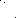 B- BANKANIN YÜKÜMLÜLÜĞÜI. Banka birimlerin personel maaşlarını her ayın 15'inde saat 00.01 itibarı ile personelin kendi hesabına otomatik olarak aktaracaktır.2. Valiliğimiz personellerinin İkramiye, Yolluk, Fazla Mesai ve diğer haklarından doğan ödemeleri ilgili maddede belirtilen şekilde bekletmeden personel hesaplarına aktaracaktır. 3. Banka, personele ilgili vadesiz mevduat hesabını otomatik olarak açacak ve her bir personel adına ücretsiz ATM kartı düzenleyerek teslim edecektir.4. Banka, personelimizin istekleri doğrultusunda ücretsiz olarak internet ve telefon bankacılığı hizmetlerinden faydalandıracak ve internet ve telefon bankacılığını kullanan personelin yapacağı her türlü işleminden her ne ad altında olursa olsun herhangi bir ücret almayacaktır. 5. Personelimizin ilgili banka şubelerinden yapacak oldukları bankacılık işlemlerinde öncelik tanıyacak ve herhangi bir hizmet ücreti talep etmeyecektir.6. Personelimizin ilgili banka şubesindeki hesabına ait yıllık hesap işletim ücreti almayacaktır.         7. Personelimizin isteği dışında vadesiz maaş hesabına ek olarak her ne isimde olursa olsun fon-yatırım hesabı vs. açılmayacaktır.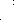 8. Banka ATM lerinde personelin maaşı ne olursa olsun günlük en az 2.000.00 TL nakit çekim limiti uygulayacaktır.10. Promosyon sözleşmesinden sonra hesap açma işlemleri kurumlara gönderilecek banka personelleri tarafından yapılacaktır.C-TEKLİFLERİN DEĞERLENDİRİLME USULÜI. Banka promosyon ihalesi mevcut ihale kanununa tabi olmaksızın kapalı zarf teklif usulü ile yapılacaktır. Teklif zarfının üstünde, bankanın adı, adresi ve yetkili kişinin imzası bulunmalıdır. Şartnamede belirtilen saate kadar verilen teklifler sırasıyla açılacak ve teklif tutanağına kayıt edilecektir. Teklif mektubu bu şartnamede belirlenen usule uygun değil ise değerlendirmeye alınmayacaktır.İhale saatinde istekliler tarafından sunulan belgeler kontrol edilecek ve teklife yetkili olduğunu gösteren belge ile teklif mektubunun bulunup bulunmadığı ihale komisyonunca incelenecektir. Belgeleri tam olan isteklilerin teklifleri hazır bulunan isteklilerin huzurunda alınış sırasına göre açıklanacak ve diğer banka yetkililerinin huzurunda açılan zarflardan en yüksek teklifi veren beş adet banka arasında, aynı anda açık artırma yöntemiyle belirlenecektir. İhale aynı gün mesai bitimine kadar sonuçlandırılarak açıklanacaktır. Komisyon ve istekli bankalar ihale sırasında görüşme yapabilmek için tur bitimlerinde ihaleye ara verebileceklerdir.Üst Yönetici ve/veya Komisyon, banka promosyonuna ilişkin ihaleyi hiçbir gerekçe göstermeksizin yapıp yapmamaya, yapılmış olan ihaleyi iptal etmeye ve yinelemeye yetkilidir.4.İhale üzerinde kalan istekli bankaya bu karar yazılı olarak bildirilecek ve sözleşmeye davet edilecektir. İstekli bankanın, bu davetin tebliğ tarihini izleyen 10 (on) gün içinde sözleşmeyi imzalaması şarttır. Sözleşme ERZİNCAN VALİLİĞİ' nde imzalanacaktır. Sözleşmeden sonra yüklenici banka, sözleşmenin başlayacağı ilk güne kadar tüm işlemlerini hazır hale getirecektir.5. Sözleşme İmzalanan banka, sözleşme ve eklerinden doğan tüm kanuni yükümlülüklerin yerine getirilmesine ait her türlü vergi, KDV, resim ve harçları karşılamakla yükümlü olup sözleşmeden önce vergilerin yatırıldığını gösterir makbuzları Valiliğimize ibraz etmek zorundadır.D- CEZAİ HÜKÜMLERI. İhale sonucunda promosyon ihalesini kazanan banka, protokol (sözleşme) imzalamaya yanaşmaması halinde, verdiği teklifin (ihale bedelinin) % 25'ine kadar ceza ödemeyi kabul eder.Anlaşmalı banka, sözleşmedeki yükümlülüklerini yerine getirmediği takdirde; 1. ve 2. defa yazılı olarak uyarılır. 3. defa tekrarında ise sözleşme tek taraflı olarak feshedilir. Bu şartnamede belirtilen hususların banka tarafından yerine getirilmemesi nedeniyle sözleşmenin tek taraflı feshedilmesi halinde banka herhangi bir hak talep edemez ve davacı olamaz.Anlaşma yapılan bankanın, banka şubesinin herhangi bir sebepten dolayı kapanması halinde sözleşme kendiliğinden sona erer. En az I ay öncesinde haber vermek suretiyle taraflar karşılıklı anlaşarak sözleşmeyi sona erdirebilir. Bu durumlarda taraflar hak iddia edemez.Banka sözleşme ile üstlendiği işleri ERZİNCAN VALİLİĞİ 'nin yazılı izni olmaksızın tamamen veya kısmen bir başkasına devredemez. Devrettiği takdirde her türlü sorumluluğu Banka'ya ait olmak üzere ERZİNCAN VALİLİĞİ mahkemeden bir karar almaya, ihtar ve protesto çekmeye gerek kalmaksızın sözleşmeyi sona erdirir. Bu durumda banka ERZİNCAN VALİLİĞİ 'nden herhangi bir hak talep edemez.Anlaşmalı banka, bu şartnamede belirtilen şartları yerine getirmekle yükümlüdür.İhtilaf halinde Erzincan Mahkemeleri ve İcra Daireleri yetkilidir.ERZİNCAN VALİLİĞİ BANKA PROMOYON İHALESİ BANKA YETKİLİSİ MEKTUBUBankasını temsil etmeye ve onun adına hareket etmeye tam yetkili olarak ve verilen tüm yeterlik şartlarını ve bilgilerini gözden geçirip tamamını anlayarak, Müdürlüğümüz Banka Promosyon ihalesine başvurmaktayız.  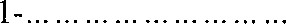 2-Aşağıdaki isim ve imzalar Bankamız adına hareket etmeye tam yetkilidirler. İmza sahipleri olarak bu başvurudaki taahhüt ve bilgilerin tam, gerçek ve her detayı ile doğru olduğunu bildiririz.. Bankası Yetkilisi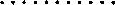 İmzaERZİNCAN VALİLİĞİ BANKA PROMOSYON İHALESİ TEKLİF MEKTUBU11/05/2020 Pazartesi günü saat 14:00 da ihalesi yapılacak olan Erzincan Valiliği Banka Promosyon İhalesi işine ait şartname incelenmiş, okunmuş ve herhangi bir ayrım ve sınırlama yapmadan bütün koşullarıyla kabul edilmiştir. İhaleye ilişkin olarak aşağıda fiyatı içeren sunmuş olduğumuz teklifimizin kabulünü arz ederiz.Banka Promosyonu olarak kişi başı bir defada peşin (3) yıllık ödeme için …………..…TL (rakam) …………………………TL (yazı), …/…/….. tarihin de ödemeyi kabul ve taahhüt ederiz.Saygılarımla	Adı SOYADI                                                                                                           ………….Bankası YetkilisiBanka Promosyonu İhale Numarası2020-1I -Kurumun Adı: Erzincan ValiliğiA) Adresi: Hükümet KonağıB) Telefon ve Faks Numarası: 0446 212 10 30C) Elektronik Posta Adresi•yaziisleri.erzincan@icisleri.gov.tr2-İhale Konusu• Banka Promosyonu İhalesi (Maaş, İkramiye, Yolluk, Fazla Mesai, Operasyon Ücretleri)3-İhale Usulü: 4734 Sayılı İhale Kanuna Tabi Olmayan Kapalı Zarf ve Açık Artırma Usulü4-Kurumdaki Çalışan Personel Sayısı:223 ( 657 'ye Tabi Kadrolu Memur+4/b+Sürekli İşçi +Güvenlik Korucusu)5-Kurum Personelinin Aylık ve Yıllık Nakit Akışı963.080,63 TL X 12 = 11.556.967,566-Promosyon İhalesi Toplantı Yeri: Erzincan Valiliği Sosyal Yardımlaşma ve Dayanışma Vakfı Müdürlüğü Toplantı Salonu7-Promosyon İhalesi Tarih ve Saati: 11.05.2020 Pazartesi günü, saat 14.00BANKA PROMOSYONU İHALE KOMİSYONUBANKA PROMOSYONU İHALE KOMİSYONUBANKA PROMOSYONU İHALE KOMİSYONUBANKA PROMOSYONU İHALE KOMİSYONUBAŞKANBAŞKANÜYEÜYEÜYEUfuk AKPINARUfuk AKPINARAytaç DEMİRSerhat GÜNDOĞDUEmin TURANİdare Denetim Müdürüİdare Denetim Müdürüİl Yazı İşleri Müdür V.Bilgisayar İşletmeniŞefBANKA PROMOSYONU İHALE KOMİSYONUBANKA PROMOSYONU İHALE KOMİSYONUBANKA PROMOSYONU İHALE KOMİSYONUBANKA PROMOSYONU İHALE KOMİSYONUBAŞKANBAŞKANÜYEÜYEÜYEUfuk AKPINARUfuk AKPINARAytaç DEMİRSerhat GÜNDOĞDUEmin TURANİdare Denetim Müdürüİdare Denetim Müdürüİl Yazı İşleriMüdür V.Bilgisayar İşletmeniŞefBanka Promosyonu İhale Numarası2020-1I -Kurumun Adı: Erzincan ValiliğiA) Adresi: Hükümet KonağıB) Telefon ve Faks Numarası: 0446 212 10 30C) Elektronik Posta Adresi•yaziisleri.erzincan@icisleri.gov.tr2-İhale Konusu• Banka Promosyonu İhalesi (Maaş, İkramiye, Yolluk, Fazla Mesai, Operasyon Ücretleri)3-İhale Usulü: 4734 Sayılı İhale Kanuna Tabi Olmayan Kapalı Zarf ve Açık Artırma Usulü4-Kurumdaki Çalışan Personel Sayısı:223 ( 657 'ye Tabi Kadrolu Memur+4/b+Sürekli İşçi +Güvenlik Korucusu)5-Kurum Personelinin Aylık ve Yıllık Nakit Akışı963.080,63 TL X 12 = 11.556.967,566-Promosyon İhalesi Toplantı Yeri:  Erzincan Valiliği Sosyal Yardımlaşma ve Dayanışma Vakfı Müdürlüğü Toplantı Salonu7-Promosyon İhalesi Tarih ve Saati: 11.05.2020   Pazartesi günü, saat 14.00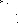 Banka Promosyonu İhale Numarası2020-1I -Kurumun Adı: Erzincan ValiliğiA) Adresi: Hükümet KonağıB) Telefon ve Faks Numarası: 0446 212 10 30C) Elektronik Posta Adresi•yaziisleri.erzincan@icisleri.gov.tr2-İhale Konusu• Banka Promosyonu İhalesi (Maaş, İkramiye, Yolluk, Fazla Mesai, Operasyon Ücretleri)3-İhale Usulü: 4734 Sayılı İhale Kanuna Tabi Olmayan Kapalı Zarf ve Açık Artırma Usulü4-Kurumdaki Çalışan Personel Sayısı:223 ( 657 'ye Tabi Kadrolu Memur+4/b+ Sürekli İşçi +Güvenlik Korucusu)5-Kurum Personelinin Aylık ve Yıllık Nakit Akışı963.080,63 TL X 12 = 11.556.967,566-Promosyon İhalesi Toplantı Yeri:  Erzincan Valiliği Sosyal Yardımlaşma ve Dayanışma Vakfı Müdürlüğü Toplantı Salonu7-Promosyon İhalesi Tarih ve Saati: 11.05.2020 Pazartesi günü, saat 14.00